PREDSEDA NÁRODNEJ RADY SLOVENSKEJ REPUBLIKYČíslo: CRD-448/2015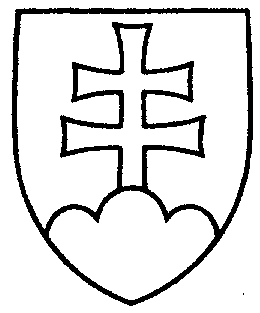 1438ROZHODNUTIEPREDSEDU NÁRODNEJ RADY SLOVENSKEJ REPUBLIKYz 23. februára 2015o pridelení vládneho návrhu zákona na prerokovanie výborom Národnej rady Slovenskej republiky	N a v r h u j e m	Národnej rade Slovenskej republiky p r i d e l i ť	vládny návrh zákona o registri adries a o zmene a doplnení niektorých zákonov (tlač 1408), doručený 20. februára 2015	na prerokovanie	Ústavnoprávnemu výboru Národnej rady Slovenskej republiky	Výboru Národnej rady Slovenskej republiky pre financie a rozpočet a	Výboru Národnej rady Slovenskej republiky pre verejnú správu a regionálny	rozvoj; u r č i ť 	 a) k návrhu zákona ako gestorský Výbor Národnej rady Slovenskej republiky 
pre verejnú správu a regionálny rozvoj, 	 b) lehotu na prerokovanie návrhu zákona v druhom čítaní vo výboroch 
do 30. apríla 2015 a v gestorskom výbore do 4. mája 2015.Peter   P e l l e g r i n i   v. r.